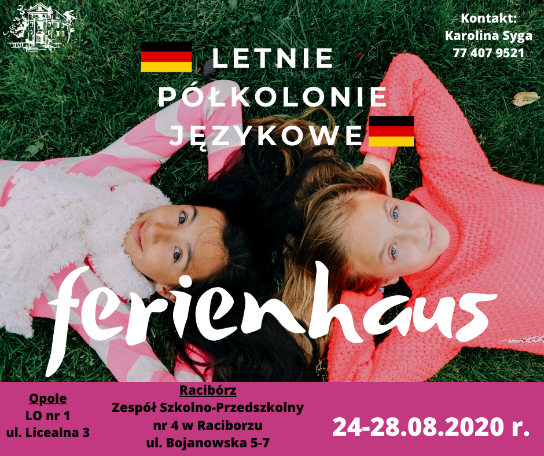 Racibórz 24-28.2020 r.Zespół Szkolno-Przedszkolny nr 4 w Raciborzu47-400 Racibórz
ul. Bojanowska 5-7Poniedziałek, 24.08.2020 r.8.00 – 8.30	Przyprowadzanie dzieci 8.30 – 9.00 	Śniadanie9.00 – 10.00	Rozpoczęcie półkolonii językowych (wprowadzenie, informacje dot. organizacji, przebiegu, zasad bezpieczeństwa etc.)10.00 – 13.00	I część zajęć/animacji językowych13.00 – 13.30	Obiad13.30 – 15.30	II część zajęć językowych15.30 – 16.00	Odbiór dzieci przez rodziców/opiekunówWtorek, 25.08.2020 r.8.00 – 8.30	Przyprowadzanie dzieci 8.30 – 9.00 	Śniadanie9.00 – 13.00	I część zajęć/animacji językowych 13.00 – 13.30	Obiad13.30 – 15.30	II część zajęć językowych15.30 – 16.00	Odbiór dzieci przez rodziców/opiekunówŚroda, 26.08.2020 r.8.00 – 8.30	Przyprowadzanie dzieci 8.30 – 9.00 	Śniadanie9.00 – 13.00	I część zajęć/animacji językowych 13.00 – 13.30	Obiad13.30 – 15.30	II część zajęć językowych15.30 – 16.00	Odbiór dzieci przez rodziców/opiekunówCzwartek, 27.08.2020 r.8.00 – 8.30	Przyprowadzanie dzieci 8.30 – 9.00 	Śniadanie9.00 – 13.00	I część zajęć/animacji językowych 13.00 – 13.30	Obiad13.30 – 15.30	II część zajęć językowych15.30 – 16.00	Odbiór dzieci przez rodziców/opiekunówPiątek, 28.08. 2020 r. 8.00 – 8.30	Przyprowadzanie dzieci 8.30 – 9.00 	Śniadanie9.00 – 13.00	I część zajęć/animacji językowych 13.00 – 13.30	Obiad13.30 – 15.30	II część zajęć językowych15.30 – 16.00	Odbiór dzieci przez rodziców/opiekunów